Publicado en España (Madrid, Málaga, Cádiz, Barcelona, Pontevedra, Lugo) el 18/05/2020 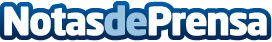 Los concesionarios de Caetano Retail inician su actividad con medidas de seguridad y su tienda 100% onlineCaetano Retail ha implementado en todas sus instalaciones todos los procesos de máxima seguridad para proteger a sus clientes en su visita al taller y exposiciones de venta de vehículos nuevos y ocasiónDatos de contacto:Ricardo Ruiz de Adana609285059Nota de prensa publicada en: https://www.notasdeprensa.es/los-concesionarios-de-caetano-retail-inician Categorias: Nacional Automovilismo Marketing Madrid Cataluña Andalucia Galicia E-Commerce Consumo Industria Automotriz http://www.notasdeprensa.es